Membership Communication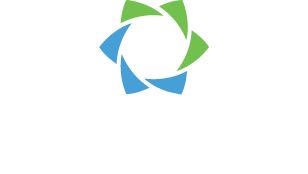 Founded in 1996, the Greater Houston Business Ethics Roundtable (GHBER) is the oldest local ethics and compliance organization. I hope you will renew your membership in 2023 or join as a new member so that GHBER can continue to lead the discussion on ethics and compliance in Houston, provide networking opportunities with your peers and help develop the next generation of ethics and compliance professionals through our scholarship program. In 2022 we held valuable monthly live sessions. In addition, we: Continued providing advanced compliance content presented by national experts. Held another successful summer workshop.Continued providing TX CLE hours for all content and ethics credit when applicable. Collaborated with our sister compliance and ethics organizations in San Antonio and Austin to share online content at no additional cost to our members.Held an in-person networking dinner in May and December.Our 2023 plans:Continue to host great educational compliance programs offering both in-person and webinar options.  Continue our scholarship program. Continue to offer CLE hours for members. Resurrect the Bette Stead Compliance Award Explore new resource options for our membersContinue to lead the ethics and compliance discussion in Houston and beyond. Be a supporter of the South Texas College of Law compliance curriculumWe hope to see all of our members back in 2023 and welcome new members as well.   GHBER offers memberships at corporate and individual levels. Please join our GHBER LinkedIn page here.   To renew or register as a new member, visit our website: https://greaterhoustonbusinessethicsroundtable.wildapricot.org/Thank you. Joya’ Williams2022 GHBER President   